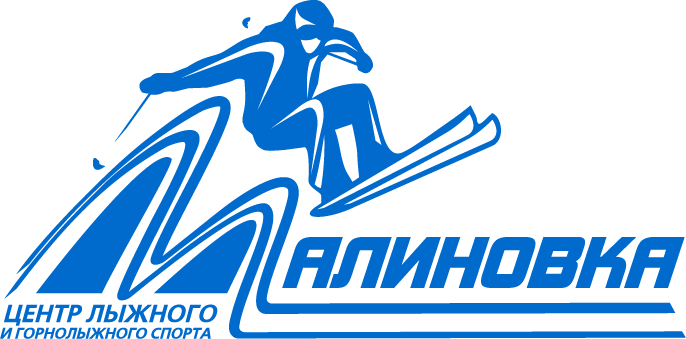 Общество с ограниченной ответственностью                 «Спортивно – оздоровительный  Комплекс                                       «М А Л И Н О В К А» 	165210, Архангельская область, Устьянский район п. Октябрьский, ул. Заводская, д. 25а тел/факс 8 (818-55) 5-15-77 E-mail:malinovka29@rambler.ruПОЛОЖЕНИЕО проведении 2 этапа серии «Малиновские марафоны»,беговой полумарафон.ЦЕЛИ  И ЗАДАЧИ.Соревнования проводятся с целью популяризации физической культуры и спорта, пропаганды здорового образа жизни,  повышению спортивного мастерства и выявление сильнейших спортсменов.ВРЕМЯ И МЕСТО ПРОВЕДЕНИЯ.Соревнования проводятся   16 -17 июля  2016 года, в Центре лыжного спорта «Малиновка»  (лыжный стадион)  деревня Кононовская Устьянского района Архангельской области. Стиль полумарафона – кросс-кантри. 16 июля — День приезда, просмотр трассы.17 июля — мужчины, женщины, юниоры, юниорки, ветераны, дети - 21км / 10 км, 1 км Стиль – кросс-кантри. Регистрация участников с 9:00.Старт — общий.11.00 - старт на 21 км и 10 км. 11:15 - Детский забег на 1 км.УСЛОВИЯ УЧАСТИЯ3.1. Состав категорий для участия в беговом полумарафоне «Малиновские марафоны»Мужчины:- Дистанция 21 км. -М1 (18 – 39 лет)-М2 (40 лет и старше)Женщины:- Дистанция 21 км.-Ж1 (18 – 39 лет)-Ж2 (40 лет и старше)Юниоры и юниорки до 18 лет, дистанция 10 км.Детский забег: Младшие девочки и мальчики 2005 г.р. и младше — 1 км. Старт в 11:15. 3.2. РегистрацияРегистрация проводится  16 июля (с 10 до 16 часов) и 17 июля (с 9:00 до 10:45) в главном офисе соревнований, выдача стартовых пакетов при регистрации.Регистрация заканчивается за 15 минут до старта каждого забега. Участники, опоздавшие, не получившие вовремя стартовый пакет, на старт гонки не допускаются3.3. ДопускКаждый участник должен иметь при себе и предъявить при регистрации и получении стартового пакета документ, удостоверяющий личность (общегражданский или заграничный паспорт).Участники допускаются к соревнованиям при наличии личной подписи в заявке участника, подтверждающей достоверность личных данных и персональную ответственность за свое здоровье.3.4. Прочие правила участияДля фиксирования результатов участник обязан корректно прикрепить стартовый номер и обеспечить возможность его прочтения в течение всей гонки.В рамках правил безопасности, использовать наушники во время гонки запрещено.4. Программасоревнований16июля . -11:00 – 13:00 просмотр трассы.17 июля . -9:00 – 10:45 выдача стартовых номеров участникам.-11:00 общий старт для всех групп.-11:15 старт детского забега.-12:30 награждение детского забега.-14:00 финиш последнего участника, закрытие трассы.-14:00  награждение по возрастным группам на дистанциях 21км и 10 км. 5. РУКОВОДСТВО ПРОВЕДЕНИЕМ.Общее руководство подготовкой и проведением соревнований осуществляет оргкомитет соревнований совместно с дирекцией марафона,  непосредственное проведение возлагается на главную судейскую коллегию. Главный судья соревнований – Чеглаков Андрей Александрович.6. НАГРАЖДЕНИЕ.Абсолютные победители среди мужчин и женщин на дистанции 21 км награждаются дополнительными денежными призами от спонсоров.Победители и призеры соревнований в каждой возрастной группе награждаются дипломами, медалями и призами от спонсоров.Возрастные группы:Мужчины:- Дистанция 21 км. -М1 (18 – 39 лет)-М2 (40 лет и старше)Женщины:- Дистанция 21 км.-Ж1 (18 – 39 лет)-Ж2 (40 лет и старше)Юниоры до 18 лет:-Дистанция 10 км.Юниорки до 18 лет:-Дистанция 10 км.В случае если в какой-либо возрастной группе меньше 3 участников, возрастные группы объединяются.7 . СТАРТОВЫЙ ВЗНОССтартовый взнос при регистрации:-на дистанцию 21 км. составляет 500 рублей-на дистанцию10 км составляет 300 рублейВ случае отказа от участия в соревнованиях взнос за участие не возвращается. Оргкомитет оставляет за собой право изменить программу, время и место проведения соревнований в случае возникновения форс-мажорных обстоятельств.Каждый участник получает стартовый пакет в который входит: стартовый номер-майка, талон на бесплатный обед. 6.ФИНАНСИРОВАНИЕ.Расходы по оплате проезда к месту соревнований, питание и проживание участников соревнований несут командирующие организации.	Расходы по награждению победителей и призеров соревнований, оплата судейства, затраты на подготовку трасс несет дирекция  и оргкомитет марафона.ЗАЯВКИ.Предварительные заявки, заявки на размещение и питание  подаются  по  телефонам:ЦЛС «Малиновка», Гостиничный комплекс «Круча» : 8-911-872-97-95 // 8-950-250-07-01или электронному адресу –malinovka29@bk.ru до 16 июля 2016 года.Организатор соревнований  – Воробьева Анастасия Олеговна.Данное положение является официальным вызовом на соревнования.ОРГКОМИТЕТ.Директор полумарафона: Воробьев Олег ВасильевичГлавный судья соревнований: Чеглаков Андрей Александрович (8-921-670-66-29)Организатор: Воробьева Анастасия Олеговна (8-921-470-07-03)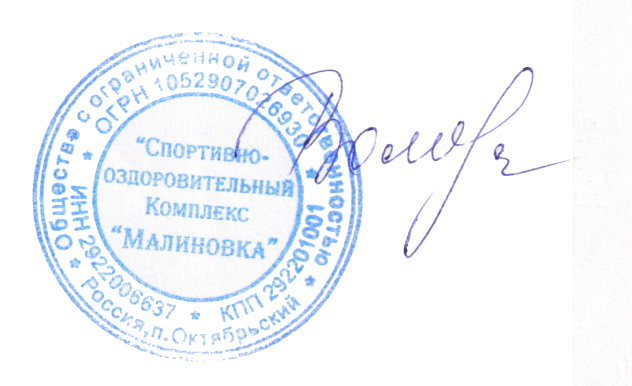 Заместитель генерального директора                                                         Волова Г. Е. ООО «СоК «Малиновка» 